１．本芳名簿は，ご記入いただいた寄付者からの募金を確実・適正に取り扱うことを目的とし，ご記載いただいた個人情報は本会において適正に管理し，募金活動以外には使用いたしません。２．本芳名簿への個人もしくは法人名の記載についてご同意いただけない場合は，「匿名」と記載願います。３．個人募金については「5,000円以上」，法人募金については「10,000円以上」から大口募金として取り扱いますので，別紙「大口寄付者用預り証」を必ず発行してください。その際，広報誌掲載の可否についての確認をお願いします。町・班区域名町・班区域名取りまとめ者取りまとめ者令和４年度 赤い羽根共同募金　寄付者 芳名簿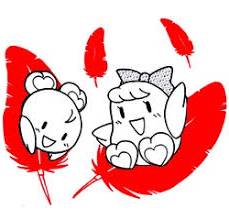 ― 戸別募金・法人募金 ―令和４年度 赤い羽根共同募金　寄付者 芳名簿― 戸別募金・法人募金 ―令和４年度 赤い羽根共同募金　寄付者 芳名簿― 戸別募金・法人募金 ―令和４年度 赤い羽根共同募金　寄付者 芳名簿― 戸別募金・法人募金 ―令和４年度 赤い羽根共同募金　寄付者 芳名簿― 戸別募金・法人募金 ―令和４年度 赤い羽根共同募金　寄付者 芳名簿― 戸別募金・法人募金 ―令和４年度 赤い羽根共同募金　寄付者 芳名簿― 戸別募金・法人募金 ―令和４年度 赤い羽根共同募金　寄付者 芳名簿― 戸別募金・法人募金 ―№ご芳名ご芳名ご寄付額ご寄付額ご寄付額ご寄付額ご寄付額№ご芳名ご芳名一般募金一般募金歳末たすけあい募金歳末たすけあい募金合計金額№(記入例）太田 太郎(記入例）太田 太郎８００円８００円２００円２００円１，０００円№(株)太田福祉工業所(株)太田福祉工業所８，０００円８，０００円２，０００円２，０００円１０，０００円1円円円円円2円円円円円3円円円円円4円円円円円5円円円円円6円円円円円7円円円円円8円円円円円9円円円円円10円円円円円11円円円円円12円円円円円13円円円円円14円円円円円15円円円円円161718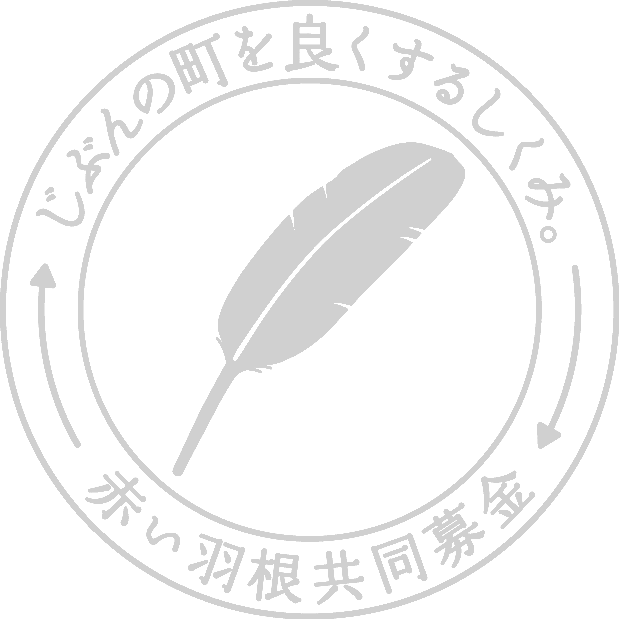 1920小計小計小計円円円円円2122232425262728293031323334353637383940小計小計円円円合計合計円円円